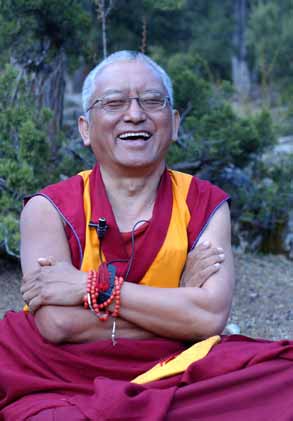 DECOUVERTE DU BOUDDHISMEEVALUATION : ‘LE MAÎTRE SPIRITUEL’1) Pourquoi avons-nous besoin d’un maître spirituel ?2) Quelles sont les qualités (maximum, intermédiaire et minimum) qui font d’une personne un maître qualifié ?3) Tous les maîtres sont-ils qualifiés ? Quels dangers y a-t-il à s’en remettre à un maître non qualifié ?4) Que veut dire développer la foi en le maître ?5) Une fois trouvé le maître, comment s’en remet-on à lui en actes et en pensées ?6) Quel bénéfice pourra-t-on tirer d’une relation avec un maître pleinement qualifié ?NOM : __________________________________________________Date : _________________DECOUVERTE DU BOUDDHISMEFICHE DE PARTICIPATION AU MODULE12 - LE MAÎTRE SPIRITUELUne fois achevés les quatorze modules du programme Découverte du Bouddhisme, le bureau international de la FPMT (Fédération pour la Préservation de la Tradition Mahayana) remettra un certificat aux étudiants qui le souhaitent. Afin de valider officiellement ce module, nous vous demandons d’assister à tous les enseignements et d’effectuer toutes les lectures et méditations (voir ci-dessous).Nom de l’étudiant  _________________________________________________________Centre où ont eu lieu les cours : CENTRE GYELTSABJEDates des enseignements : 29 et 30 mai 2021Type d’enseignement :  week-end        Enseignant : Sixte VinçottePRÉSENCENombre de jours d’enseignement reçus : ______Nombre de jours d’enseignement donnés : 2Nombre d’enseignements « rattrapés » en écoutant l’enregistrement :  ____  sur http://www.institutvajrayogini.fr/audiovideo.htmlMEDITATIONS, PRATIQUES ET RETRAITESLECTURES DEMANDÉES(Veuillez indiquer les lectures effectuées)Evaluation                    Date :   ____________Signature de l’enseignant :   ___________________________Méditation sur les qualités nécessaires pour qu’un maître soit qualifié (fiche lamrim 1)Méditation sur la nécessité d’un maître (p. 35)Réflexion sur la façon graduelle d’établir la relation disciple-maître (voir vos notes)Méditation sur la dévotion en pensée et en actions (fiche lamrim 1)Méditation sur les avantages de la dévotion et les possibilités d’erreurs (fiche lamrim 1)MotivationFait  ____________Fait  ____________Fait  ____________Fait  ____________Fait  ____________Fait  ____________Nombre de jours (5 jours/semaine)  Lectures du module (sous forme digitale, écrivez à : gyeltsabje.spc@gmail.com )La voie vers l’Eveil, chap. 5, p. 39 à 60 La voie de la lumière  de Sa Sainteté le Dalaï Lama (Ed. j’ai lu, chap. 3, p. 57 à 83)Milarepa (facultatif)Dromteunpa (facultatif)Fait  ____________Fait  ____________Fait  ____________Fait  ____________Fait  ____________Date  ___________Date  ___________Date  ___________Date  ___________Date  ___________